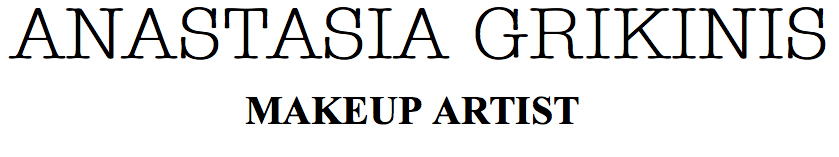 Date of wedding..............................Time......................................	Brides name..........................................................................................................Address.................................................................................................................Telephone..........................................email..........................................................Address of wedding .......................................................................................................................................................................postcode..................................... Bridal makeup.................................................................................................Bridesmaid makeup.....................................................................................Mother of bride makeup..............................................................................Mother of Groom makeup...........................................................................Others makeup.............................................................................................Wedding suppliersDressFloristHairstylistPhotographerA non refundable part payment of £80 is required to hold your date. Trials to be paid for on the day of trial. There will be no refunds on cancelation.Bank transfer HSBC   s/c  40-24-11      ac/n 11678167cash made payable to Anastassia Grikinis
Photos taken may be used for my website and portfolio. SIGNATURE...............................................................................DATE......................................   www.anastasiamua.co.uk